  Индивидуальный предприниматель  Мингалиев Рамиль Илдарович 
ИНН: 732610237002  ОГРНИП 317732500031830 
Расчетный счет: 40802 810 2000 0019 6966
БИК Банка: 044525974 Корр счет банка: 30101 810 1452 5000 0974
г.Ульяновск, индекс 432023 переулок Ярославского 2-й д.9 
8-800-500-18-90 Звоните! Звонок по России бесплатный!
E-mail: gruzimvozimrf@mail.ru
                                                                                          НАШ Сайт:  http://переездыпороссии.рф
____________________________________________________________________________________
                                         Предварительная-Заявка №1 от «18» июня 2020 г. 
На перевозку груза автомобильным транспортом(согласно УАТ РФ ст.40,ГК РФ №259-ФЗ от 08.11.2007) Споры, возникшие в процессе перевозки решаются в соответствии с УАТ РФ и действующим законодательством РФ.
1. Данная заявка не имеет юридическую силу. Сохраняет стоимость перевозки на указанный вес и объём.
2. Грузоотправитель подтверждает, что в отправленном им грузе отсутствуют предметы, категорически запрещённые к перевозке, а именно: взрывчатые,  самовозгорающиеся, легковоспламеняющиеся, отравляющие, ядовитые, едкие и зловонные вещества, сжатые или сжиженные газы, а также другие запрещённые к перевозке грузы.
3. Перевозчик принимает на себя обязательство по перевозке груза, принадлежащего Грузоотправителю и несет полную МАТЕРИАЛЬНУЮ ответственность за сохранность с момента ЗАГРУЗКИ до момента ВЫГРУЗКИ, а Грузоотправитель обязуется оплатить оказанные услуги согласно тарифам Перевозчика.
4.Исполнитель обязан незамедлительно информировать Заказчика о всех проблемах, возникших в процессе перевозки, в противном случае претензии к Заказчику не принимаются.
5. Все нюансы, возникшие до и во время перевозки решаются с заказчиком данной заявки. Связь с куратором перевозки Григорием Васильевичем по выгрузке, загрузке и прочим вопросам касательно данной перевозки. Тел:89023572894
ИСПОЛНИТЕЛЬ:	                                                   ЗАКАЗЧИК:  
ИП Мингалиев Рамиль Илдарович                             ФИО (серия и номер паспорта, кем и когда 
                                                                                     выдан)





			 /                                /		   _____________________/________________/
М.П.                                                                                    М.П.       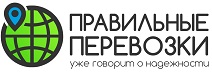 Маршрут перевозкиАдрес ЗагрузкиКонтактное лицо/телефонФИО  телефонНаименование груза
Вес и объём                                                          Личное имущество (домашний переезд) Дата и время загрузки                2020 г. Способ погрузкиЗадняяТип Транспортного средстваГрузовой Адрес разгрузкиИ контактное лицоДата и время разгрузки( мы пропишем сами) 2020 г. Стоимость перевозкиУсловия оплатыДанные водителяБудет известно за 1-3 дня до переезда.Данные ТранспортаБудет известно за 1-3 дня до переезда.